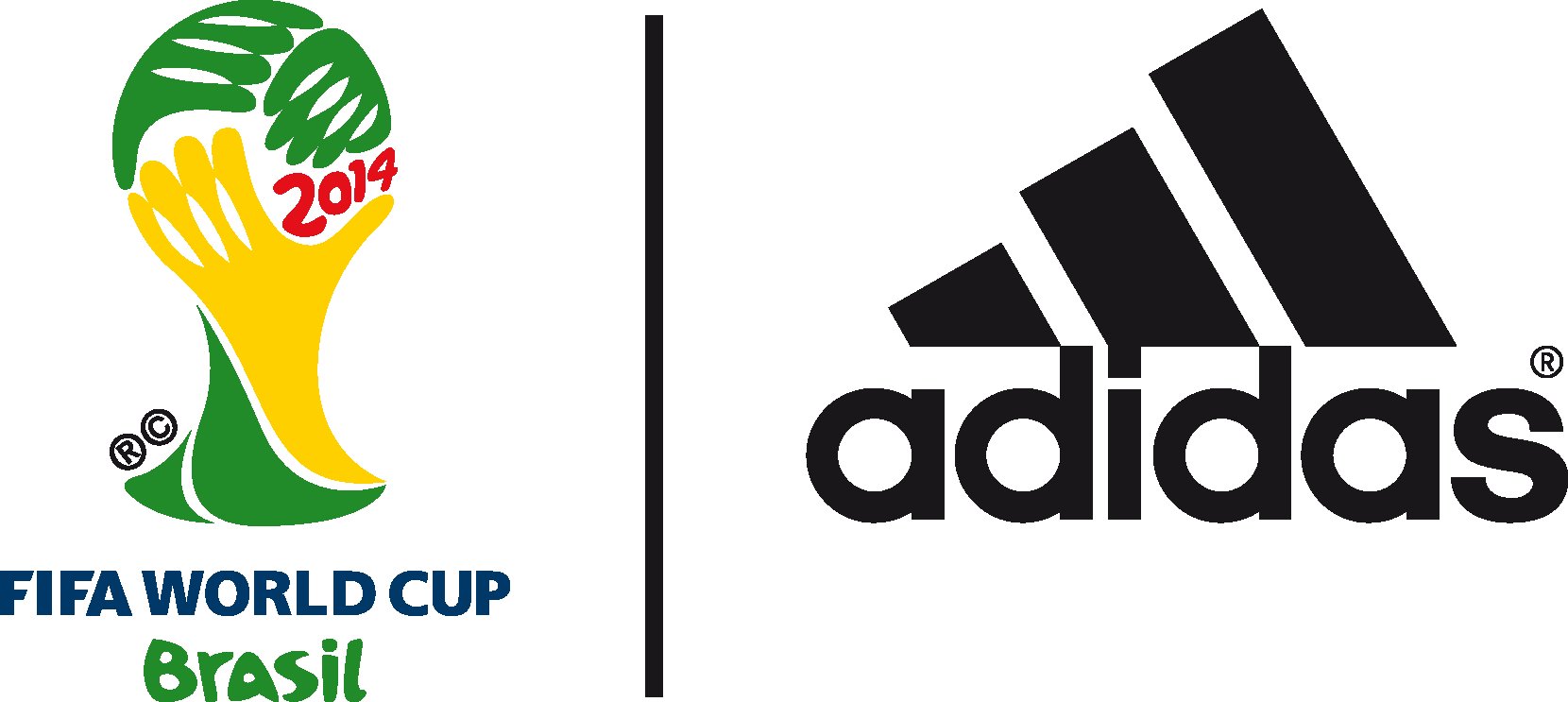 @brazuca revela os candidatos à Bola de Ouro da adidasPela primeira vez, candidatos a melhor jogador da Copa do Mundo FIFA Brasil 2014 serão conhecidos via Twitter  Rio de Janeiro, 10 de julho de 2014 – O mundo irá conhecer os indicados à Bola de Ouro da adidas no mundo digital. Os candidatos a melhor jogador da Copa do Mundo da FIFA Brasil 2014TM serão revelados no Twitter oficial da @brazuca , no dia 11 de julho, às 2h30 da tarde.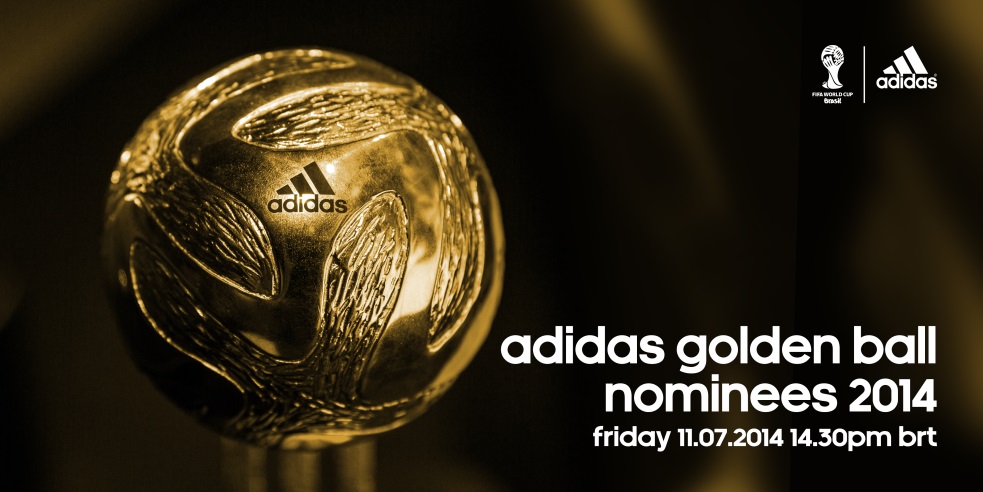 O mundial no Brasil é um dos melhores da história, com mais de 160 gols marcados, ultrapassando a marca do torneio na África do Sul (145 gols). Grande parte dos melhores jogadores do mundo se destacaram nos gramados brasileiros, mas apenas um terá como recompensa a Bola de Ouro adidasA adidas premia o melhor jogador da Copa do Mundo da FIFATM por mais de 30 anos. De forma inédita, o anúncio será feito pelo perfil da Brazuca (@brazuca). A Brazuca é a primeira bola da adidas em Copas do Mundo da FIFATM a ter uma conta própria no Twitter e é um grande sucesso, com mais de 3 milhões de seguidores. O conteúdo do perfil @brazuca vem sendo retweetado por grandes personalidades do futebol, como o ex-atacante inglês Gary Lineker, o presidente da FIFA, Joseph Blatter e o meia alemão Bastian Schweinsteiger. O perfil @brazuca tem se destacado por comentários em tempo real durante os jogos e o que tem rolado de mais importante no mundial, levando os seguidores a uma experiência única do ponto de vista da bola do jogo. Uma das grandes histórias aconteceu no gol de Karin Benzema contra Honduras, que precisou de auxílio tecnológico para ser validado.  O post sobre o gol rendeu mais de 16.5 milhões de retweets e 7 milhões de curtidas, o maior tweet durante todo torneio. Para conhecer os candidatos à Bola de Ouro adidas, siga @brazuca e @adidasfootball  no Twitter ou no Facebook www.facebook.com/adidasfootball***Informações para imprensa:adidas do BrasilAdriana Teixeira – Gerente de Relações Públicasadriana.teixeira@adidas.com (11) 2196-4657MSLGROUP Espalhe Rangel Vilas Boas – (11) 5105-2233 – rangel.vilasboas@espalhe.inf.brElcio Padovez – (11) 5105-2233 – elcio.padovez@espalhe.inf.br